Training in SUDANI  RF department from (30 Oct to 29 Nov 2016).Working field maintenance  
PERSONAL INFORMATION
PERSONAL INFORMATIONMOHAMMED MAIRGHNI MOHAMMED AHMED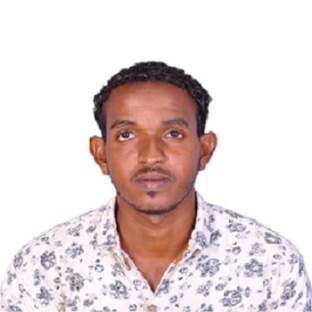 Housenumber (9), Umbada(4),Khartoum, Sudan.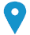 Housenumber (9), Umbada(4),Khartoum, Sudan.   +249927777951 - +249917878087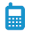    +249927777951 - +249917878087mohammedx1357@hotmail.com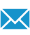 mohammedx1357@hotmail.comSex Male| Date of birth 9/5/1992| Nationality Sudanese | Marital Status Single.Sex Male| Date of birth 9/5/1992| Nationality Sudanese | Marital Status Single.ObjectivesI would like to make use of my educational, professional qualifications and my personal skills to implement a legendary quality service and to lead a challenging career.EDUCATIONB.Sc (HONOR DEGREE) In Telecommunication Engineering at Umdorman AL-Ahlia University – Khartoum, Sudan – 2015.
Final year project: Pico Cell Range Expansion For Performance EnhancementIn LTE  Advance
CCNA Certificate .CCNA SecurityCCNPCCTVAdvance System & Network Admin (PC HW, Networking,  CCNA, Redhat ,MCSE ,Exchange server ,Wireless Networks, Antivirus Servers, Network Management Tools ,VMware BasicMCSE 2016 LINUXExchange serverAdvance wireless communication(SS7 , Networking ,GSM ,CDMA,GPRS,EDGE,UMTS, VoIP, LTE, VAS, BTS Installation ,OMC-R,RF Planning and TEMS Drive Test and LinuxDiploma telecommunication( Sudacat Academy)Drive Test (DT)Integrated Drone Professional Training  Al-Falah (secondary school).Al-Shegla (primary school).WORK EXPERIENCE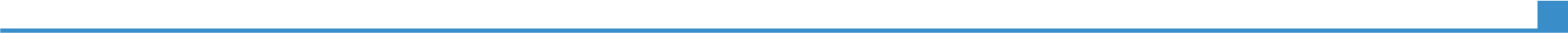 PERSONAL SKILLS
Mother tongue(s)
Arabic 
Arabic 
Arabic 
Arabic 
Arabic Other language(s)UNDERSTANDING UNDERSTANDING SPEAKING SPEAKING WRITING Other language(s)Listening Reading Spoken interaction Spoken production English  Goodv. good goodGoodv. goodStudent Activities Social Secretary of the Association of Telecommunication Engineering students in Future University 2013-2015..Social Secretary of the Association of Telecommunication Engineering students in Future University 2013-2015..Social Secretary of the Association of Telecommunication Engineering students in Future University 2013-2015..Social Secretary of the Association of Telecommunication Engineering students in Future University 2013-2015..Social Secretary of the Association of Telecommunication Engineering students in Future University 2013-2015..Job-related skillsExcellent oral and written communication skills..Good presentation skills.Ability to work under pressures Excellent reporting skills.Ability to manage work priorities efficiently.Ability to work effectively and harmoniously with colleagues.Excellent analytic skills.Excellent on hardware work.Computer skillsComputer applications (Microsoft Office, Internet, printer ...etc. SYS AdministratorNET Administrator    Interest    InterestBTS installation.Microwave handlingGSM,CDMA,GPRS,EDGE,UMTS, VoIP,LTEOFC-RRF Planning and TEMs Drive TestHardware maintenance. Network installation and configurationLinuxMCSE 2016Good on programming languages.Good with using MATLAB simulator. BTS installation.Microwave handlingGSM,CDMA,GPRS,EDGE,UMTS, VoIP,LTEOFC-RRF Planning and TEMs Drive TestHardware maintenance. Network installation and configurationLinuxMCSE 2016Good on programming languages.Good with using MATLAB simulator. 